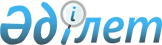 Об утверждении Правил государственной регистрации тракторов и изготовленных на их базе самоходных шасси и механизмов, прицепов к ним, включая прицепы со смонтированным специальным оборудованием, самоходных сельскохозяйственных, мелиоративных и дорожно-строительных машин и механизмов, специальных машин повышенной проходимости
					
			Утративший силу
			
			
		
					Постановление Правительства Республики Казахстан от 25 мая 2012 года № 681. Утратило силу постановлением Правительства Республики Казахстан от 31 октября 2015 года № 870      Сноска. Утратило силу постановлением Правительства РК от 31.10.2015 № 870 (вводится в действие по истечении десяти календарных дней после дня его первого официального опубликования).      Примечание РЦПИ.

      В соответствии с Законом РК от 29.09.2014 г. № 239-V ЗРК по вопросам разграничения полномочий между уровнями государственного управления  см. приказ Министра сельского хозяйства Республики Казахстан от 30 марта 2015 года № 4-3/267.      В соответствии с подпунктом 15-1) статьи 5 Закона Республики Казахстан от 8 июля 2005 года «О государственном регулировании развития агропромышленного комплекса и сельских территорий» Правительство Республики Казахстан ПОСТАНОВЛЯЕТ:



      1. Утвердить прилагаемые Правила государственной регистрации тракторов и изготовленных на их базе самоходных шасси и механизмов, прицепов к ним, включая прицепы со смонтированным специальным оборудованием, самоходных сельскохозяйственных, мелиоративных и дорожно-строительных машин и механизмов, специальных машин повышенной проходимости.



      2. Настоящее постановление вводится в действие по истечении десяти календарных дней со дня первого официального опубликования.      Премьер-Министр

      Республики Казахстан                       К. Масимов

Утверждены        

постановлением Правительства

Республики Казахстан    

от 25 мая 2012 года № 681 

Правила

государственной регистрации тракторов и изготовленных на их

базе самоходных шасси и механизмов, прицепов к ним, включая

прицепы со смонтированным специальным оборудованием, самоходных

сельскохозяйственных, мелиоративных и дорожно-строительных

машин и механизмов, специальных машин повышенной проходимости 

1. Общие положения

      1. Настоящие Правила государственной регистрации тракторов и изготовленных на их базе самоходных шасси и механизмов, прицепов к ним, включая прицепы со смонтированным специальным оборудованием, самоходных сельскохозяйственных, мелиоративных и дорожно-строительных машин и механизмов, специальных машин повышенной проходимости (далее - Правила) разработаны в соответствии с подпунктом 15-1) статьи 5 Закона Республики Казахстан от 8 июля 2005 года «О государственном регулировании развития агропромышленного комплекса сельских территорий» и определяют порядок государственной регистрации тракторов и изготовленных на их базе самоходных шасси и механизмов, прицепов к ним, включая прицепы со смонтированным специальным оборудованием, самоходных сельскохозяйственных, мелиоративных и дорожно-строительных машин и механизмов, специальных машин повышенной проходимости (далее - машины).



      2. В настоящих Правилах используются следующие основные понятия:



      1) исключен постановлением Правительства РК от 20.12.2013 № 1383 (вводится в действие по истечении десяти календарных дней со дня первого официального опубликования);



      2) специальные машины повышенной проходимости - снегоходы, квадроциклы;



      3) владелец - физическое или юридическое лицо, которое на основании принадлежащего ему права собственности или в силу иных установленных законодательством оснований осуществляет фактическое обладание машиной в текущем периоде времени;



      4) собственник - физическое или юридическое лицо, в соответствии с законодательством обладающее правом по своему усмотрению владеть, пользоваться и распоряжаться принадлежащей ему машиной;



      5) государственная регистрация машин - деятельность регистрационных пунктов по регистрации машин, выдаче государственных регистрационных номерных знаков и регистрационных документов на машины, подтверждающих их допуск к участию в дорожном движении (далее - регистрация машин);



      6) книга регистрации машин - документ, содержащий сведения о машине, собственнике, государственном регистрационном номерном знаке (далее - номерной знак), внесениях изменений в регистрацию (перерегистрацию), снятии с регистрации машин, согласно приложению 1 к настоящим Правилам;



      7) номерной агрегат - основной составляющий узел машины, имеющий заводской регистрационный номер (двигатель, шасси, рама);



      8) регистрационный документ - технический паспорт, являющийся официальным документом на машину, подтверждающий ее допуск к участию в дорожном движении и эксплуатации, согласно приложению 2 к настоящим Правилам;



      9) изменение в регистрации машин (перерегистрация) - внесение изменений и дополнений в регистрационные данные и регистрационные документы на машину при наличии соответствующих правовых оснований;



      10) сертификат соответствия - документ, удостоверяющий соответствие продукции, услуги требованиям, установленным техническими регламентами, положениям стандартов или иных документов.

      Сноска. Пункт 2 с изменением, внесенным постановлением Правительства РК от 20.12.2013 № 1383 (вводится в действие по истечении десяти календарных дней со дня первого официального опубликования).



      3. Для целей настоящих Правил под регистрационными пунктами понимаются структурные подразделения местных исполнительных органов области, города республиканского значения, столицы; района (города областного значения) (далее – местные исполнительные органы).



      Регистрационные пункты осуществляют регистрацию, временную регистрацию, внесение изменений в регистрацию (перерегистрацию), снятие с регистрации машин, а также действия, указанные в пункте 25 настоящих Правил.

      Сноска. Пункт 3 с изменением, внесенным постановлением Правительства РК от 20.12.2013 № 1383 (вводится в действие по истечении десяти календарных дней со дня первого официального опубликования).



      4. Собственники или иные лица в течение одного месяца с момента поступления машины в их собственность (владение), выбытия из их собственности (владения) либо наступления обстоятельств, влекущих необходимость регистрации, внесения изменения в регистрацию (перерегистрацию) или снятия с регистрации машин, совершают установленные настоящими Правилами действия для регистрации (перерегистрации) или снятия с регистрации машин.



      5. Регистрационное делопроизводство, оформление регистрационных документов, выдаваемых регистрационными пунктами, ведутся на государственном и/или русском языках.



      6. Документы, указанные в пункте 10 настоящих Правил, составленные на других языках, представляются переведенными на государственный или русский языки и имеющими заверенную подписью нотариуса достоверность перевода с одного языка на другой либо другого должностного лица, имеющего право совершать действия по свидетельствованию верности перевода, для производства регистрационных действий.



      7. К производству регистрационных действий не принимаются документы, указанные в пункте 10 настоящих Правил, имеющие подчистки либо приписки, зачеркнутые слова и иные не оговоренные исправления, а также исполненные карандашом. Текст указанных документов излагается ясно и четко. Фамилии, имена и отчества граждан представляются полностью с указанием их местожительства, а наименования юридических лиц - без сокращений и с точным указанием адресов, а оттиски печатей и штампов - читаемыми.



      8. Предоставляемые для регистрации (перерегистрации) машин документы содержат:



      1) дату их составления;



      2) место их составления;



      3) сведения о машине (марка, модель, завод-изготовитель, год выпуска, заводские номера машины и двигателя);



      4) подписи уполномоченных лиц, полномочия которых заверяются печатью.



      9. Машины, являющиеся иностранным товаром, ввозимые в Республику Казахстан, регистрируются после прохождения обязательного таможенного оформления.



      Машины, являющиеся товаром Таможенного союза, ввозимые в Республику Казахстан, регистрируются без прохождения обязательного таможенного оформления. 

2. Порядок регистрации машин

      10. Для осуществления государственной регистрации машин физические и юридические лица (далее - заявитель) представляют в регистрационный пункт:



      1) заявление согласно приложениям 3 или 4 к настоящим Правилам;



      2) для физических лиц - копию и оригинал документа, удостоверяющего личность и местожительство заявителя;



      3) для юридических лиц - копии учредительных документов, свидетельства* или справки о регистрации (перерегистрации) юридического лица, заверенные печатью юридического лица;

      Примечание: *Свидетельство о государственной (учетной) регистрации (перерегистрации) юридического лица (филиала, представительства), выданное до введения в действие Закона Республики Казахстан от 24 декабря 2012 года «О внесении изменений и дополнений в некоторые законодательные акты Республики Казахстан по вопросам государственной регистрации юридических лиц и учетной регистрации филиалов и представительств», является действительным до прекращения деятельности юридического лица.



      4) документ об уплате сборов за государственную регистрацию, перерегистрацию машин или выдачу дубликата регистрационного документа машины;



      5) машину, за исключением случаев:



      ее утилизации (выбраковка, списание);



      при наличии объективных обстоятельств, препятствующих предоставлению машины в регистрационный пункт для осмотра (поломка, не позволяют габариты и (или) технические характеристики), допускается предоставление акта технического осмотра машин, составленного инженером-инспектором по местонахождению машины, при этом срок действия такого акта составляет 30 календарных дней;



      6) оригинал или нотариально заверенную копию договора (купли-продажи, обмена, дарения, займа), решение суда или иные документы, подтверждающие право собственности, составленные в соответствии с действующим законодательством Республики Казахстан;



      7) документ, подтверждающий оплату государственных пошлин за регистрационный документ машины и номерной знак;



      8) сертификат соответствия Республики Казахстан на новые и самодельные машины или ввезенные на территорию Республики Казахстан или другой документ, подтверждающий их соответствие установленным требованиям техники безопасности;



      9) грузовую таможенную декларацию (при приобретении машины из заграницы), копии таможенных документов заверяются только таможенным органом, выдавшим их, за исключением случая, установленного подпунктом 10) настоящего пункта;



      10) оригинал заявления о ввозе товаров и уплате косвенных налогов для машины, являющейся товаром Таможенного союза, или его копию, заверенную в установленном законодательством порядке;



      11) для физических лиц - документ, подтверждающий уплату налога на транспортные средства, либо документ, подтверждающий освобождение от уплаты налога на транспортные средства.



      В случаях осуществления представителями регистрационных действий от имени собственника или владельца, помимо документов, установленных настоящим пунктом, в регистрационный пункт представляются документы, удостоверяющие полномочия представлять интересы собственника или владельца.



      В случаях, если государственной регистрации подлежит машина, ранее находившаяся на государственной регистрации в Республике Казахстан, то, помимо документов, установленных настоящим пунктом, в регистрационный пункт представляется прежний регистрационный документ, однако непредставление данного документа не является основанием для отказа в произведении государственной регистрации.



      Для осуществления регистрационных действий, включая регистрацию машин, на лиц, не являющихся собственниками, помимо документов, установленных для физических и юридических лиц, инициаторы регистрационных действий представляют в регистрационный пункт нотариально заверенную копию договоров (аренды, субаренды, лизинга, сублизинга, заклада или другие) и акта приема-передачи машины или иной документ, подтверждающий право владения на машину. Также инициаторы регистрационных действий представляют письменное согласие собственника машины на совершение соответствующего регистрационного действия, подписанное собственником (для физических лиц) или первым руководителем юридического лица, заверенное печатью (для юридических лиц).



      В случае, если машина, подвергающаяся регистрационным действиям, находится в общей собственности, то в регистрационных документах отражаются все собственники и все документы подаются от имени всех собственников машины. Основанием для отчуждения общей собственности физических лиц является нотариально засвидетельствованная сделка.



      В случаях, когда собственниками являются несовершеннолетние граждане, не достигшие 14-летнего возраста, регистрационные действия от их имени совершаются родителями (усыновителями) или органами опеки и попечительства с представлением свидетельства о рождении.



      В случаях, когда собственниками являются лица в возрасте от 14 до 18 лет, регистрационные действия совершаются этими лицами с письменного согласия родителей (усыновителей) или органов опеки и попечительства с представлением свидетельства о рождении.



      Регистрация машин, приобретенных юридическими и физическими лицами через аукционы и торговые биржи, производится после представления в регистрационный пункт протокола аукциона и договора купли-продажи, заверенных соответствующими печатями и подписями уполномоченных лиц.

      Сноска. Пункт 10 с изменением, внесенным постановлением Правительства РК от 22.07.2013 № 732 (вводится в действие по истечении десяти календарных дней со дня первого официального опубликования).



      11. При регистрации (временной регистрации), внесении изменений в регистрацию (перерегистрации), снятии с регистрации машин необходимые документы представляются в регистрационный пункт, где осуществляется проверка документов на соответствие требованиям настоящих Правил и вносится соответствующая запись в книгу учета входящих документов.



      Регистрационные действия осуществляются с момента сдачи заявителем необходимых документов в течение 15 календарных дней.



      При несоответствии представляемых документов требованиям настоящих Правил заявителю отказывается в приеме документов. По требованию заявителя ему выдается мотивированное письменное подтверждение отказа в приеме документов.



      По окончании приема документов заявителю выдается копия заявления с отметкой о принятии необходимых документов.



      12. При регистрации машин инженером-инспектором производится их осмотр.



      В процессе осмотра осуществляется сверка соответствия заводских номеров, номерных агрегатов и номерных знаков данным, указанным в документах на машину.



      13. На технически исправные машины инженером-инспектором регистрационного пункта выдаются технические паспорта и номерные знаки соответствующих типов, изготовленные в соответствии с действующими стандартами Республики Казахстан. На одну машину выдается один номерной знак.



      Расходование регистрационных документов и номерных знаков машин ведется в книге регистрации машин в порядке возрастания серий и их цифровых номеров.



      Количество поступающих и выбывающих номерных знаков и технических паспортов отражается в журнале учета поступления и выдачи номерных знаков и технических паспортов согласно приложению 5 к настоящим Правилам.



      Книга регистрации машин, журнал учета поступления и выдачи номерных знаков и технических паспортов, а также бланки регистрационных документов и номерные знаки хранятся как документы строгой отчетности.



      Бланки регистрационных документов, испорченные при заполнении, номерные знаки, не пригодные к дальнейшему использованию, утилизируются средствами и способами, исключающими возможность их повторного использования, о чем составляются соответствующие акты.



      Обеспечение регистрационных пунктов регистрационными документами и номерными знаками осуществляется местным исполнительным органом в соответствии с действующим законодательством Республики Казахстан.

      Сноска. Пункт 13 с изменением, внесенным постановлением Правительства РК от 20.12.2013 № 1383 (вводится в действие по истечении десяти календарных дней со дня первого официального опубликования).



      14. Регистрационный документ, выдаваемый регистрационным пунктом, удостоверяется подписью и печатью инженера-инспектора соответствующего регистрационного пункта с внесением соответствующей записи в книгу регистрации машин. Факт получения заявителем регистрационного документа, а также номерного знака удостоверяется подписью заявителя в книге регистрации машин.



      15. Заявители, считающие совершенное регистрационное действие или отказ в совершении регистрационного действия необоснованными, вправе обжаловать их в вышестоящем органе или суде.



      16. В отношении машин, переданных в залог или иное обременение, не допускается совершение регистрационных действий без получения регистрационным пунктом письменного разрешения залогодержателя или иного лица, в пользу которого предоставлен соответствующий вид обременения, на совершение таких регистрационных действий.



      17. Справки и другая письменная информация о совершенных регистрационных действиях зарегистрированных машин и их собственниках выдаются на основании письменного запроса:



      1) уполномоченных государственных органов в случаях, предусмотренных законодательством Республики Казахстан;



      2) собственников машин.



      18. Регистрация машин за иностранными гражданами и лицами без гражданства, постоянно или временно проживающими на территории Республики Казахстан, производится на общих основаниях.



      19. Производство регистрационных действий для машин, не имеющих по каким-либо причинам номеров агрегатов (на двигателе, кузове, шасси, раме), осуществляется только после нанесения инженером-инспектором пуансоном семизначных знаков высотой пять-семь миллиметров и шириной три-четыре миллиметра на указанные агрегаты.



      Первый знак - это буква, означающая код региона, две последующие цифры - номер регистрационного пункта, а остальные цифры – порядковый номер операции. Отметка об этом вносится в журнал учета присвоенных номеров агрегатам машин и регистрационные документы. Каждому агрегату присваивается персональный номер в порядке возрастания, и он не может повторяться в данном регионе.



      20. На машины, доставленные своим ходом с предприятий-изготовителей, ремонтных заводов, органов таможенного контроля и торговых организаций к месту регистрации машин, а также снятые с регистрации регистрирующего органа в связи с изменением местожительства или изменением права собственности, выдаются для разового использования номерные знаки «Транзит» соответственно предприятиями-изготовителями, ремонтными заводами, таможенными органами, торговыми организациями.



      21. При регистрации машин номерные знаки «Транзит» изымаются и подшиваются в документы, послужившими основанием для регистрации машин, а в случаях их утери представляется документ с объяснением обстоятельств, о месте и времени утери.



      22. В случаях утраты, порчи, несоответствия действующим стандартам, истечения срока действия регистрационного документа и (или) номерного знака регистрационный пункт выдает дубликат регистрационного документа и (или) новый номерной знак в порядке, предусмотренном настоящими Правилами, при представлении документов, предусмотренных подпунктами 1), 4) пункта 10 настоящих Правил.



      23. При утрате регистрационных документов и номерных знаков, снятых с регистрации машин, регистрационным пунктом направляются запросы по месту прежней регистрации машины. Выписка из книги регистрации машин представляется запрашиваемой стороне в течение 5 суток со дня получения запроса. При обстоятельствах подобного рода по текущей регистрации запрашивается объяснение собственника и производится сверка с книгой регистрации машин, в которую вносятся соответствующие записи.



      24. Поступившие в регистрационный пункт обнаруженные документы, номерные знаки машин, взамен которых были выданы дубликаты и новые номерные знаки, считаются недействительными и утилизируются средствами и способами, исключающими возможность их повторного использования, о чем составляются соответствующие акты.



      25. Регистрационный пункт помимо регистрации (перерегистрации) и снятия с регистрации машин совершает следующие действия:



      1) выдает акты технического осмотра машин при регистрации согласно приложению 6 к настоящим Правилам;



      2) выдает справки о наличии или отсутствии государственной (временной) регистрации машин;



      3) выдает документы на высвободившиеся номерные агрегаты машин, зарегистрированных в регистрационных пунктах;



      4) наносит пуансоном номера безномерным агрегатам машин (двигатель, шасси, рама).



      26. В случаях, когда машина используется лицами, не являющимися собственниками (пользователями), в регистрационном документе в графе «особые отметки» указываются собственник машины и основание нахождения машины в пользовании (договор лизинга, аренды имущественного найма, иной документ).



      27. Машины заводов-изготовителей, торговых или иных организаций, осуществляющих реализацию машин на основании устава юридического лица, предназначенные для сбыта и не эксплуатируемые ими в собственных хозяйственных целях, не подлежат государственной регистрации.



      28. Машины регистрируются за физическими лицами по постоянному местожительству или месту временного пребывания (в случае отсутствия постоянной прописки) на срок временного проживания, за юридическими лицами – по их юридическому адресу, а за филиалами юридических лиц – по месту дислокации филиалов с письменного разрешения юридического лица, заверенного печатью.



      29. В случаях, когда государственная регистрация машин производится за лицами, которым они отданы в доверительное управление, хозяйственное ведение в соответствии с договорами аренды, лизинга, ипотеки, займа, регистрационные действия в их отношении производятся с письменного согласия участника (участников) данных соглашений.



      30. Сотрудники регистрационного пункта при совершении регистрационных действий устанавливают личность физических лиц на основании документов, удостоверяющих их личность.



      Полномочия представителя физического лица подтверждаются нотариально засвидетельствованной доверенностью, юридического лица – доверенностью, удостоверенной подписью руководителя и печатью юридического лица. Установление личности граждан в возрасте от 14 до 18 лет производится в присутствии родителей (усыновителей), опекунов (попечителей) или представителей органов опеки и попечительства при предъявлении свидетельства о рождении несовершеннолетнего лица.



      31. Регистрационные действия, совершаемые регистрационными пунктами, производятся по месту регистрации машин. Решение о проведении указанных действий в ином месте принимается по согласованию между регистрационными пунктами по месту регистрации машин (где была зарегистрирована машина) и регистрационным пунктом по месту предполагаемого произведения регистрационных действий (куда обратился заявитель).



      Из регистрационного пункта по месту предполагаемого проведения регистрационных действий документы заявителя почтой отправляются в регистрационный пункт по месту регистрации машин.



      Согласие или отказ в письменном виде в удовлетворении обращения заявителя регистрационным пунктом по месту регистрации машин направляются по почте в регистрационный пункт по месту предполагаемого проведения регистрационных действий.



      В случае удовлетворения обращения заявителя в регистрационном пункте по месту регистрации машин вносятся соответствующие записи о совершении регистрационных действий в книге регистрации машин.



      После получения согласия от регистрационного пункта по месту регистрации машин в регистрационном пункте по месту предполагаемого проведения регистрационных действий совершают необходимые регистрационные действия с машиной заявителя.



      32. В случаях, когда государственная регистрация машин или иные регистрационные действия производятся за лицами, не являющимися собственниками, выбытие машины из владения лица, за которым зарегистрирована машина, либо утрата указанным лицом права на дальнейшее владение машиной являются основанием для произведения по инициативе собственника соответствующих регистрационных действий и последующей регистрации машин на имя собственника.



      33. Для осуществления временной регистрации машин, прибывших из других регионов Республики Казахстан или из-за пределов республики на срок более двух месяцев, а также отданных в доверительное управление, хозяйственное ведение в соответствии с договорами аренды, лизинга, ипотеки, займа заявитель представляет в регистрационный пункт:



      1) заявление согласно приложениям 3 или 4 к настоящим Правилам;



      2) для физического лица оригинал и копии документа, удостоверяющего личность и местожительство гражданина, для юридического лица – копии учредительных документов, свидетельства о государственной регистрации (перерегистрации) машин заверенные печатью;



      3) оригинал технического паспорта;



      4) машину;



      5) оригинал или нотариально заверенную копию договора аренды, субаренды, лизинга, сублизинга, доверительного управления, хозяйственного ведения, ипотеки, займа или иного документа, подтверждающего право на владение машинами, а для временно ввезенных машин – согласие собственника (владельца) участка или территории постановки машины на временную регистрацию;



      6) при ввозе машины из-за пределов республики – документ, указанный в подпункте 8) пункта 10 настоящих Правил.



      Сроки действия временной регистрации машин устанавливаются в соответствии со сроками действия документов, указанных в подпункте 5) настоящего пункта Правил.



      34. При временной регистрации машин:



      1) инженером-инспектором производится осмотр машин. В процессе осмотра осуществляется сверка соответствия заводских номеров, номерных агрегатов и номерных знаков данным, указанным в документах на машину;



      2) выдается справка о временной регистрации машины, заверенная подписью и печатью инженера-инспектора.



      Факт получения заявителем справки удостоверяется подписью заявителя в книге регистрации машин. 

3. Внесение изменений в регистрацию

(перерегистрацию) машин

      35. Внесение изменений в регистрацию (перерегистрацию) машин производится в случаях:



      1) изменения права собственности;



      2) возникновения, прекращения общей собственности и изменения состава общих собственников машин;



      3) изменения местожительства (юридического адреса) лица в пределах территории обслуживания регистрационным пунктом, зарегистрировавшим машину;



      4) перемены фамилии, имени, отчества (наименования) лица, на которое зарегистрирована машина;



      5) изменения типа машины вследствие переоборудования или замены на ней номерных агрегатов, установки специального оборудования и иных подобных изменений.



      36. Для осуществления внесения изменений в регистрацию (перерегистрацию) машин заявитель представляет в регистрационный пункт следующее:



      1) в случае изменения права собственности документы, указанные в подпунктах 1), 2), 3), 4), 5), 7) пункта 10 настоящих Правил, и документ изменения права собственности;



      2) в случае возникновения, прекращения общей собственности, изменения состава общих собственников машин и изменения местожительства собственника, на которого зарегистрирована машина, документы, указанные в подпунктах 1), 2), 3), 4), 5), 7) пункта 10 настоящих Правил, и документ возникновения, прекращения общей собственности или изменения состава общих собственников машин или изменения местожительства собственника;



      3) в случае перемены фамилии, имени, отчества или наименования собственника, на которого зарегистрирована машина, документы, указанные в подпунктах 1), 2), 3), 4), 5), 7) пункта 10 настоящих Правил, и документы, подтверждающие эту перемену, в соответствии с действующим законодательством;



      4) в случае изменения типа машины, вследствие переоборудования или замены на ней номерных агрегатов, установки специального оборудования и иных подобных изменений, документы, указанные в подпунктах 1), 2), 3), 4), 5), 6), 8) пункта 10 настоящих Правил, и акт технического осмотра машины, составленный в регистрационном пункте после переоборудования.



      37. При внесении изменений в регистрацию (перерегистрацию) машин инженер-инспектор вносит соответствующие записи в регистрационный документ и книгу регистрации машин. Изменения в регистрационном документе удостоверяются подписью и печатью инженера-инспектора.



      38. Внесение изменений в регистрацию (перерегистрацию) машины, имеющей расхождения нумерации узлов и номерных агрегатов с регистрационными документами, производится на основании решения, принятого регистрационным пунктом, или решения суда. В этом случае в раздел «Особые отметки» регистрационного документа машины инженером-инспектором вносятся реквизиты указанного решения, заверенная его копия подшивается в основание производства регистрационных действий. При утере физическими или юридическими лицами решений представляется их копия. 

4. Снятие с регистрации машин

      39. Снятие с регистрации машин производится в случаях:



      1) изменения местожительства (юридического адреса) лица, на которое зарегистрирована машина, если новое местожительство (юридический адрес) находится за пределами территории обслуживания регистрационным пунктом, зарегистрировавшим машину;



      2) прекращения права собственности на машину;



      3) утилизации (выбраковки, списания) машины;



      4) вывоза машины за пределы Республики Казахстан.



      40. Для снятия с регистрации машин (кроме утилизации, выбраковки, списания, передислокация машины за пределы обслуживаемой территории, а также в случае действий предшествующих сделки по отчуждению машины) физические и юридические лица представляют в регистрационный пункт документы, указанные в подпунктах 1), 2), 3), 5), 6) пункта 10 настоящих Правил.



      41. Машины, подлежащие утилизации (выбраковке, списанию), снимаются с регистрации при представлении:



      1) физическими лицами документа, указанного в подпункте 1) пункта 10 настоящих Правил, регистрационного документа, номерного знака;



      2) юридическими лицами – документа, указанного в подпункте 2) пункта 10 настоящих Правил, регистрационного документа, номерного знака, акта на списание. При отсутствии регистрационных документов или номерных знаков на утилизируемые машины в заявлениях указываются обстоятельства, место и время их утери.



      42. При снятии с регистрации машин инженер-инспектор вносит соответствующие записи в регистрационный документ и книгу регистрации машин. Запись в регистрационном документе с указанием обстоятельств снятия с регистрации удостоверяется подписью и печатью инженера-инспектора.



      43. Не снимаются с регистрации машины, на которые наложены ограничения в соответствии с законодательством Республики Казахстан, снятие их с регистрации производится после представления документов, свидетельствующих о снятии наложенных ограничений.



      44. В случаях снятия с регистрации машин, обращаемых в собственность государства на основании решения суда или иных органов, определенных законодательством, на судебных исполнителей, должностных лиц иных органов распространяются требования, предусмотренные настоящими Правилами, как для представителей собственников машин.



      45. Снятие с регистрации машин, имеющих расхождения нумерации номерных агрегатов с регистрационными документами, производится на основании принятых решений (заключений) регистрационными пунктами.



      46. Если машины находятся в общей собственности, снятие с регистрации производится по письменному согласию всех собственников или нотариально заверенной доверенности.



      47. Не снимаются с регистрации машины в случаях действий владельцев, предусмотренных пунктом 32 настоящих Правил.



      48. Документы, послужившие основанием для регистрации, внесения изменений в регистрацию (перерегистрации), снятия с регистрации машин, выдачи или замены номерных знаков, регистрационных документов, подшиваются в отдельные дела в очередности, с внесением соответствующей записи в книгу регистрации машин, и хранятся в течение трех лет.

Приложение 1                  

к Правилам государственной регистрации тракторов

и изготовленных на их базе самоходных шасси и

механизмов, прицепов к ним, включая прицепы

со смонтированным специальным оборудованием,

самоходных сельскохозяйственных, мелиоративных

и дорожно-строительных машин и механизмов,

специальных машин повышенной проходимостиМашиналарды тіркеу

КІТАБЫ

КНИГА регистрации машин

Приложение 2                 

к Правилам государственной регистрации тракторов

и изготовленных на их базе самоходных шасси и

механизмов, прицепов к ним, включая прицепы

со смонтированным специальным оборудованием,

самоходных сельскохозяйственных, мелиоративных

и дорожно-строительных машин и механизмов,

специальных машин повышенной проходимости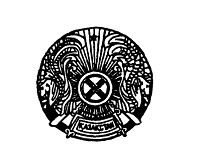  ТЕХНИКАЛЫҚ

ПАСПОРТ ТЕХНИЧЕСКИЙ

ПАСПОРТ ТЕХНИКАЛЫҚ ПАСПОРТ

ТЕХНИЧЕСКИЙ ПАСПОРТ      I. ЖАЛПЫ МӘЛІМЕТТЕР

      ОБЩИЕ СВЕДЕНИЯ

1. Машинаның атауы және маркасы

Наименование и марка машины  _____________________________________

__________________________________________________________________

2. Шығарушы зауыт

Завод-изготовитель ________________________________________________

3. Шығарылған айы және жылы

Месяц и год изготовления __________________________________________

4. Машинаның зауыттық нөмірі

Заводской номер машины ___________________________________________

5.  Қозғалтқыштың маркасы және нөмірі

Марка и номер двигателя ___________________________________________

6. Меншік иесі, иесі болып табылмайтын, иеленуші және мекенжайы

(керек емесі сызылсын) ____________________________________________

Собственник / владелец, не являющийся собственником, адрес:

(ненужное зачеркнуть) ____________________________________________

7. Присвоен номерной знак _________________ нөмірлік белгі берілді.

8. Ерекше белгілері

Особые отметки

__________________________________________________________________

__________________________________________________________________

__________________________________________________________________

Техникалық паспорт

Технический паспорт выдан _________________________________ берілді.

                                     ж. (г.)

______________________________________    _____________________

(инженер-инспектор, инженер-инспектор)        (қолы, подпись)М.О.

М.П.

Сериясы

Серия _________ № ______________II. МАШИНАЛАРДЫ ТІРКЕУГЕ АЛУ ЖӘНЕ ТІРКЕУДЕН ШЫҒАРУ

ПРИЕМ И СНЯТИЕ МАШИН С РЕГИСТРАЦИИ1. Снята с регистрации вследствие ________________________________

_________________________________________________________________

__________________________________ салдарынан тіркеуден шығарылды.

«___» ________________ ж. (г.) ___________________________________

                          (инспектордың қолы, подпись инспектора)

2. Принята на регистрацию _______________________________________

_________________________________________________________________

(жаңа иесінің мекен-жайы, адрес нового собственника)

__________________________________________ тіркеуге алынды

«___» _________________ ж. (г.) __________________________________

                          (инспектордың қолы, подпись инспектора)

3. Снята с регистрации вследствие _______________________________

_________________________________________________________________

___________________________________ салдарынан тіркеуден шығарылды.

«___» _________________ ж. (г.) __________________________________

                          (инспектордың қолы, подпись инспектора)

4. Принята на регистрацию _______________________________________

_________________________________________________________________

(жаңа иесінің мекен-жайы, адрес нового собственника)

__________________________________________________ тіркеуге алынды

«___» _________________ ж. (г.) __________________________________

                          (инспектордың қолы, подпись инспектора)

5. Снята с регистрации вследствие _______________________________

_________________________________________________________________

___________________________________ салдарынан тіркеуден шығарылды.

«___» _________________ ж. (г.) __________________________________

                          (инспектордың қолы, подпись инспектора)

6. Принята на регистрацию _______________________________________

_________________________________________________________________

(жаңа иесінің мекен-жайы, адрес нового собственника)

__________________________________________________ тіркеуге алынды

«___» _________________ ж. (г.) __________________________________

                          (инспектордың қолы, подпись инспектора)

Сериясы

серия _________ № ________________III. НӨМІРЛІК БЕЛГІНІҢ ӨЗГЕРУІ

ИЗМЕНЕНИЕ НОМЕРНОГО ЗНАКАIV. АГРЕГАТТАРДЫ ЖӨНДЕУ ЖӘНЕ АУЫСТЫРУ ЖӨНІНДЕГІ МӘЛІМЕТТЕР

СВЕДЕНИЯ О РЕМОНТЕ И ЗАМЕНЕ АГРЕГАТОВV. ТЕХНИКАЛЫҚ ЖАЙ-КҮЙІН ТЕКСЕРУ

ОСМОТРЫ ТЕХНИЧЕСКОГО СОСТОЯНИЯСериясы

серия _________ № ______________

(для физических лиц)

Приложение 3               

к Правилам государственной регистрации тракторов

и изготовленных на их базе самоходных шасси и 

механизмов, прицепов к ним, включая прицепы  

со смонтированным специальным оборудованием, 

самоходных сельскохозяйственных, мелиоративных

и дорожно-строительных машин и механизмов,  

специальных машин повышенной проходимости   _____________________________________________

(наименование местного исполнительного органа)

от гр. ______________________________________

(Ф.И.О.)                  

Год рождения _________, проживающего ________

_____________________________________________

(указывается адрес местожительства)       

паспорт (удост. личности) _________________ №

_____________________________________________

место работы ________________________________

                                 ЗАЯВЛЕНИЕ      Сноска. Приложение 3 в редакции постановления Правительства РК от 20.12.2013 № 1383 (вводится в действие по истечении десяти календарных дней со дня первого официального опубликования).      Прошу

_____________________________________________________________________

                (излагаются суть просьбы и основание)

Тип машины ____________________________ марка _______________________

год выпуска _____________ завод-изготовитель ________________________

заводской № __________________ двигатель марка и № __________________

номерной знак __________________, № технического паспорта ___________

К заявлению прилагаю следующие документы:

_____________________________________________________________________

_____________________________________________________________________

«___» _________ 20___ год _____________

                            (подпись)Служебные отметки инженера-инспектора:

Регистрационные данные машины соответствуют указанным в заявлении«____» _________ 20____ год _____________

                             (подпись)

Выданы: номерной знак ________________

технический паспорт серии ____________ № __________________________

«____» ________ 20___ год _________________________________________

(подпись инженера-инспектор

(для юридических лиц)

Приложение 4                

к Правилам государственной регистрации тракторов

и изготовленных на их базе самоходных шасси и

механизмов, прицепов к ним, включая прицепы  

со смонтированным специальным оборудованием, 

самоходных сельскохозяйственных, мелиоративных

и дорожно-строительных машин и механизмов,  

специальных машин повышенной проходимости   ____________________________________________________________________

(наименование местного исполнительного органа)

                                ЗАЯВЛЕНИЕ      Сноска. Приложение 4 в редакции постановления Правительства РК от 20.12.2013 № 1383 (вводится в действие по истечении десяти календарных дней со дня первого официального опубликования).      Прошу

____________________________________________________________________

                         (излагается суть дела)

____________________________________________________________________

на основании следующих прилагаемых к заявлению документов:

1. _________________________________________________________________

2. _________________________________________________________________

3. _________________________________________________________________

Данные:

1. Тип машины ______________________________________

2. Марка ___________________________________________

3. Год выпуска _____________________________________

4. Завод-изготовитель ______________________________

5. Заводской № машины ______________________________

6. Двигатель марка и № _____________________________

7. Оформление доверяется произвести ________________________________

____________________________________________________________________

                              (Ф.И.О.)

Подпись собственника (владельца) ___________________________________

Отметка инженера-инспектора ________________________________________

Выданы: Номерной знак ______________________________________________

Технический паспорт серия ____________ № ___________________________

«____» 20____ год __________________________________________________

                            (подпись инженера-инспектора)

Приложение 5                

к Правилам государственной регистрации тракторов

и изготовленных на их базе самоходных шасси и

механизмов, прицепов к ним, включая прицепы 

со смонтированным специальным оборудованием, 

самоходных сельскохозяйственных, мелиоративных

и дорожно-строительных машин и механизмов,  

специальных машин повышенной проходимости  

                                  Журнал учета

                    поступления и выдачи номерных знаков и

                            технических паспортов      Сноска. Приложение 5 в редакции постановления Правительства РК от 20.12.2013 № 1383 (вводится в действие по истечении десяти календарных дней со дня первого официального опубликования).

Приложение 6                 

к Правилам государственной регистрации тракторов

и изготовленных на их базе самоходных шасси и

механизмов, прицепов к ним, включая прицепы

со смонтированным специальным оборудованием,

самоходных сельскохозяйственных, мелиоративных

и дорожно-строительных машин и механизмов,

специальных машин повышенной проходимости АКТ

ТЕХНИЧЕСКОГО ОСМОТРА МАШИН ПРИ РЕГИСТРАЦИИМною, инженером-инспектором _________________________________________

_____________________________________________________________________

                      (фамилия, имя, отчество)

в присутствии ________________________________________________________

             (фамилия, имя, отчество собственника, владельца машины)

проведен осмотр технического состояния ______________________________

                                           (наименование  машины

_____________________________________________________________________

                       марка, модель, год выпуска )

Заводской № ________________, двигатель марка и № ____________________

      При осмотре, запуске и испытании пробегом установлено, что

машина _______________________________________________________________

_____________________________________________________________________

    (указывается; соответствует техническим требованиям или

_____________________________________________________________________

    не соответствует по параметрам – перечислить основные)

_____________________________________________________________________

_____________________________________________________________________

_____________________________________________________________________

_____________________________________________________________________

_____________________________________________________________________

Подписи: _______________________________

               (инженер-инспектор)

         _______________________________

              (собственник, владелец)      М.П.

      «____» __________________ 20__ год
					© 2012. РГП на ПХВ «Институт законодательства и правовой информации Республики Казахстан» Министерства юстиции Республики Казахстан
				Рет саны

№ п/пМашиналардың

турі мен

маркасы

Тип и марка

машинШығарылған

(жасалған)

жылы

Год выпуска

(изготовления)Машиналар туралы деректер

Данные о машинахМашиналар туралы деректер

Данные о машинахРет саны

№ п/пМашиналардың

турі мен

маркасы

Тип и марка

машинШығарылған

(жасалған)

жылы

Год выпуска

(изготовления)Қозғалтқыш №

Двигатель №зауаттық №

Заводской №12345Атауы немесе меншік

иесінің тегі, аты,

әкесінің аты.

Мекен-жайы, жұмыс орны

- жеке тұлға үшін

Наименование или Ф.И.О.

собственника

Адрес, место работы -

для физических лицТехникалық паспорт берілді

Выдан технический паспортТехникалық паспорт берілді

Выдан технический паспортТехникалық паспорт берілді

Выдан технический паспортАтауы немесе меншік

иесінің тегі, аты,

әкесінің аты.

Мекен-жайы, жұмыс орны

- жеке тұлға үшін

Наименование или Ф.И.О.

собственника

Адрес, место работы -

для физических лицУақыты

ДатаСериясы, нөмірі

Серия, номерАлушының қолы

Расписка

получателя6789Нөмірлік белгі берілді

Выдан номерной знакНөмірлік белгі берілді

Выдан номерной знакНөмірлік белгі берілді

Выдан номерной знакМашина иесінің,

иеленушінің

өзгерістері,

тіркеуден шығару,

нөмірлік

белгілерді өткізу,

техникалық

паспортты немесе

нөмірлік белгі

ауыстыру туралы

белгілер

Отметка об

изменениях

собственника,

владельца машины,

снятии с

регистрации, сдаче

номерных знаков,

замене

технического

паспорта или

номерного знакаЕскерту

ПримечаниеУақыты

ДатаСериясы, нөмірі

Серия, номерАлушының қолы

Расписка

получателяМашина иесінің,

иеленушінің

өзгерістері,

тіркеуден шығару,

нөмірлік

белгілерді өткізу,

техникалық

паспортты немесе

нөмірлік белгі

ауыстыру туралы

белгілер

Отметка об

изменениях

собственника,

владельца машины,

снятии с

регистрации, сдаче

номерных знаков,

замене

технического

паспорта или

номерного знакаЕскерту

Примечание1011121314Нөмірлік белгінің

берілген уақыты

Дата выдачи

номерного знакаБелгінің сериясы

мен нөмірі

Серия и номер

знакаИнспектордың қолы

және мөр

Подпись инспектора

и печатьЖөндеудің жүргізілген

уақыты

Дата проведения

ремонтаЖөндеудің атауы,

ауыстырылған

агрегаттар және

олардың нөмірлері

Наименование

ремонтов, замененных

агрегатов и их

номераЖөндеуге жауапты

адамның қолы

Подпись лица,

ответственного за

ремонтУақыты

ДатаТехникалық жағдайы

Техническое состояниеПайдаланудан

бастап байқауға

дейінгі жұмыс

жасауы

Выработка к

моменту осмотра

с начала

эксплуатацииИнспектордың

қолы

Подпись

инспектораПоступлениеПоступлениеПоступлениеПоступлениеДатаОткуда поступили № накладной или сопроводительного письмаКоличествоСерия и номера1234ВыдачаВыдачаВыдачаВыдачаВыдачаВыдачаПримечаниеДата выдачиОснования для выдачиКому выдано (наименование местного исполнительного органа, Ф.И.О. получателя)КоличествоСерия и номераРасписка в полученииПримечание567891011